ОБЩИНСКИ СЪВЕТ – ДУЛОВО, ОБЛ. СИЛИСТРА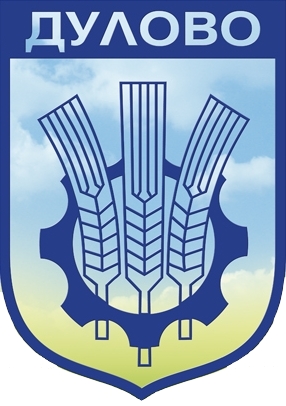 ул. “Васил Левски” № 18                                      тел.: (0864) 2 31 00 ; Факс:(0864) 2 30 207650  Дулово				                 	e-mail: obs_dulovo@abv.bgР Е Ш Е Н И Е   № 368от  15.12.2017 годиназа определяне  представител на община Дулово  в Комисията за изработването на Областна здравна карта На основание чл.21, ал.1, т.23 и ал.2 от ЗМСМА, във връзка с чл.29, ал. 3 и ал.4 от Закона за лечебните заведения,ОБЩИНСКИЯТ СЪВЕТ РЕШИ:Определя представител на Община Дулово в Комисията за изработване на Областна здравна  карта д-р ЮКСЕЛ ОСМАН АХМЕД – кмет на община Дулово.При невъзможност за участие на определения по т.1 представител на община Дулово в заседанията на Комисията за изработване на Областна здравна  карта определя за негов заместник г-жа  ДОРОТЕЯ  ДИМИТРОВА  ТОТЕВА – зам.-кмет „Хуманитарни дейности”.Решението е прието на заседание на Общински съвет-Дулово, проведено на 15.12.2017 година, Протокол № 27, по т.1. от дневния ред и е подпечатано с официалния печат на Общински съвет-Дулово.Председател на Общински съвет-Дулово: …/п/………………           /инж.Сезгин Галиб/ ОБЩИНСКИ СЪВЕТ – ДУЛОВО, ОБЛ. СИЛИСТРАул. “Васил Левски” № 18                                      тел.: (0864) 2 31 00 ; Факс:(0864) 2 30 207650  Дулово				                 	e-mail: obs_dulovo@abv.bgР Е Ш Е Н И Е   № 369от  15.12.2017 годиназа одобряване на план–сметка за сметосъбиране, сметоизвозване, обезвреждане на битовите отпадъци в депа или други съоръжения, чистота на териториите за обществено ползване и определяне размера на такса за битови отпадъци за 2018г. на територията на община ДуловоНа основание чл.21, ал.1, т.7 и ал.2 от ЗМСМА, чл.8, ал.3, чл.62, чл.63, ал.1, чл.66, ал.1,чл.67, ал.2, ал.4 от ЗМДТ, чл.13, ал.1, чл.14, ал.1,  чл.15, ал.1, ал.2, ал.3 от Наредба №11 на Общински съвет – Дулово,ОБЩИНСКИЯТ СЪВЕТ РЕШИ:Одобрява план-сметка за такса битови отпадъци за 2018г., включваща необходимите разходи за:осигуряване на съдове за съхраняване на битовите отпадъци/контейнери,  кофи и други–                                                                                                            000 000лв.събиране, включително разделно, на битовите отпадъци и транспортирането им до депата или други инсталации и съоръжения за обезвреждането им –                                                                                                                        720 000лв.проучване, проектиране, изграждане, поддържане, експлоатация, закриване и мониторинг на депата за битови отпадъци или други инсталации или съоръжения за обезвреждане, рециклиране и оползотворяване на битови отпадъци, включително отчисленията по чл.60 и 64 от Закона за управление на отпадъците –                                                                                                  836 000лв.почистване на уличните платна, площадите, алеите, парковете и другите територии от населените места, предназначени за обществено ползване–                                                                                                                        100 000лв.										__________                                                                                                  Всичко разходи: 1 656 000лв. Определя такса за битови отпадъци, пропорционално върху данъчната оценка на недвижимите имоти за 2018г. в размери, както следва:Дава съгласие разликата между необходимите разходи за дейностите по сметосъбиране, сметоизвозване, обезвреждане на битовите отпадъци в депа или други съоръжения, чистота на териториите за обществено ползване на територията на Община Дулово за 2018г. и очакваните приходи от такса битови отпадъци, в размер на 756 000лв.,  да се изплати от други собствени приходи на Община Дулово.Решението е прието на заседание на Общински съвет-Дулово, проведено на 15.12.2017 година, Протокол № 27, по т.2.1. от дневния ред и е подпечатано с официалния печат на Общински съвет-Дулово.Председател на Общински съвет-Дулово: ……/п/……………           /инж.Сезгин Галиб/ ОБЩИНСКИ СЪВЕТ – ДУЛОВО, ОБЛ. СИЛИСТРАул. “Васил Левски” № 18                                      тел.: (0864) 2 31 00 ; Факс:(0864) 2 30 207650  Дулово				                 	e-mail: obs_dulovo@abv.bgР Е Ш Е Н И Е   № 370от  15.12.2017 годиназа приемане  на Наредба за изменение и допълнение  на Наредба №11 за определяне и администриране на местните такси и цени на услуги на територията на Община ДуловоНа основание чл.21, ал.1, т.7 и ал.2 от Закона за местното самоуправление и местната администрация, чл.9 вр. с чл.6, ал.1 „в” и „г” и ал.2, чл.115”а” и § 1, т.15 от ДР на ЗМДТ, чл.11, ал.3 от ЗНА, чл.79 от АПК, ОБЩИНСКИЯТ СЪВЕТ РЕШИ:Приема  Наредба за изменение и допълнение на  Наредба № 11 определяне и администриране на местните такси и цени на услуги на територията на Община Дулово, както следва:§ 1.  Чл.20, ал.1, т.1, т.2 и т.3 се изменят и допълват така:„Чл.20.(1)/изм. и доп. с Реш.№ 314/04.10.2013г.,  изм. и доп. с Реш.№ ……./.2017г. на ОбС-Дулово /    За ползване на детска ясла и детска градина родители или настойници дължат месечна такса,  която се формира по следния начин:
1.  / изм. с Реш.№ 78/26.04.2016г. на ОбС-Дулово /За деца, ползващи  детска ясла:  2.  /отм. с Реш.№83/27.11.2015г. на АС-Силистра, нова- с реш.  № 78/26.04.2016г., изм. с реш. №292/25.07.2017г., изм.  с Реш.№ ./.2017г. на ОбС-Дулово /     За 3 и 4-годишни деца, ползващи   детска градина: 3. /нова, с Реш.№ 314/04.10.2013г., отм. с  реш. № 78/26.04.2016г., нова-  с Реш.№ ./.2017г. на ОбС-Дулово / - За  деца в подготвителна група,  ползващи детска градина през  извън учебния период от 01 юни до 14 септември на съответната година: - За  деца в подготвителна група,  ползващи детска градина през  учебния период от 14 септември  до 31 май на съответната година: § 2. Чл.38   се изменя така: „Чл. 38. По производства за настаняване под наем се заплаща такса в размер на:1.  производства за настаняване под наем в жилищни имоти - 1,00 лв.2. производство по пренастаняване под наем в общинско жилище по искане на наемател - 2.00лв.3. производства за настаняване под наем в нежилищни имоти - 4,50 лв.”
Точките 4, 5 и 6 се отменят.
§ 3. Създава се нов чл.38 а:  „Чл. 38а.  /нов  с Реш.№ ……/…2017г./При разпореждане с недвижими имоти общинска собственост, физическите и юридическите лица, придобили право на собственост, заплащат на Общината такса в размер на 2 % , изчислена върху стойността на :1. имота, обект на продажбата;2. ограниченото вещно право, което се учредява върху имота;3. по-скъпия имот при замяна;4. реалният дял, който получава лицето при делба.”§4. Наредбата за изменение и допълнение на  Наредба № 11 определяне и администриране на местните такси и цени на услуги на територията на Община Дулово влиза в сила от деня на публикуването й.Решението е прието на заседание на Общински съвет-Дулово, проведено на 15.12.2017 година, Протокол № 27, по т.2.2. от дневния ред и е подпечатано с официалния печат на Общински съвет-Дулово.Председател на Общински съвет-Дулово: ……/п/……………           /инж.Сезгин Галиб/ ОБЩИНСКИ СЪВЕТ – ДУЛОВО, ОБЛ. СИЛИСТРАул. “Васил Левски” № 18                                      тел.: (0864) 2 31 00 ; Факс:(0864) 2 30 207650  Дулово				                 	e-mail: obs_dulovo@abv.bgР Е Ш Е Н И Е   № 371от  15.12.2017 годиназа приемане  на Културен календар на Община Дуловоза 2018 годинаНа основание чл.21, ал.1, т.23 и ал.2 от Закона за местното самоуправление и местната администрация, ОБЩИНСКИЯТ СЪВЕТ РЕШИ:Приема Културен календар за 2018г. на община Дулово и  честване на празници на селата в община Дулово, и тяхното финансиране, както следва:Културен календар на община Дулово за 2018г. – 53 750лв., съгласно приложение № 1.Празници на селата в община Дулово – 23 100лв., с направеното изменение и допълнение, съгласно приложение № 2.Към отчета  за изразходените средства, освен  фактури, да се прилага и снимков материал, доказващ  провеждането на културните дейности.Решението е прието на заседание на Общински съвет-Дулово, проведено на 15.12.2017 година, Протокол № 27, по т.2.3. от дневния ред и е подпечатано с официалния печат на Общински съвет-Дулово.Председател на Общински съвет-Дулово: ……/п/……………           /инж.Сезгин Галиб/ ОБЩИНСКИ СЪВЕТ – ДУЛОВО, ОБЛ. СИЛИСТРАул. “Васил Левски” № 18                                      тел.: (0864) 2 31 00 ; Факс:(0864) 2 30 207650  Дулово				                 	e-mail: obs_dulovo@abv.bgР Е Ш Е Н И Е   № 372от  15.12.2017 годиназа разпореждане с имот - частна общинска собственост  покадастралния план на гр.Дулово и учредяване право на строеж             На основание чл. 21, ал.1 т.8 от ЗМСМА, чл.38, ал.2 от ЗОС и чл.28, ал.1, т.4 от Наредба № 2  за реда на придобиване, управление и разпореждане с общинско имущество,ОБЩИНСКИЯТ СЪВЕТ РЕШИ:Да се учреди възмездно право на строеж от 70 кв.м. на Дженгис Исмет Демир с ЕГН:821014****, върху поземлен имот с ид.№24030.501.411, в урбанизираната територия по кадастралната карта на гр.Дулово, с площ на имота от 741 кв.м., община Дулово, отреден за ниско строителство, застроен с отстъпено право на строеж, описан в АЧОС №1635/15.11.2017г.,  при пазарна стойност на правото на право строеж в размер на 632,00 лева без ДДС, данъчна оценка на целия имот в размер на 6054,00 лв. /шест хиляди петдесет и четири лева/.На основание чл.41, ал.2 от Закона за общинската собственост приема  пазарната цена на правото на строеж.Възлага на Кмета на Община Дулово да извърши съответните процедурни действия по разпореждане с имота.Решението е прието на заседание на Общински съвет-Дулово, проведено на 15.12.2017 година, Протокол № 27, по т.2.4. от дневния ред и е подпечатано с официалния печат на Общински съвет-Дулово.Председател на Общински съвет-Дулово: ……/п/……………           /инж.Сезгин Галиб/ ОБЩИНСКИ СЪВЕТ – ДУЛОВО, ОБЛ. СИЛИСТРАул. “Васил Левски” № 18                                      тел.: (0864) 2 31 00 ; Факс:(0864) 2 30 207650  Дулово				                 	e-mail: obs_dulovo@abv.bg                    Р Е Ш Е Н И Е   № 373от  15.12.2017 годиназа разпореждане с имот - частна общинска собственост  порегулационния план на с.Паисиево             На основание чл. 21, ал.1 т.8 от ЗМСМА, чл.35, ал.1 от ЗОС и чл.29, ал.1 от Наредба № 2  за реда на придобиване, управление и разпореждане с общинско имущество,ОБЩИНСКИЯТ СЪВЕТ РЕШИ:Актуализира годишната програма за управление и разпореждане с имоти общинска собственост за 2017г., като я допълва с имот частна общинска собственост: 	Урегулиран поземлен имот УПИ XXIX-416, кв.10 по плана за регулация на с.Паисиево, община Дулово, с площ на имота 446 кв.м. (четиристотин четиридесет и шест), предназначение за „ООД”. Имотът е описан в АЧОС № 1637/07.12.2017г., вписан в Служба по вписвания с вх.рег. № 2248/12.12.2017г., акт № 72, том № 8.Дава съгласие да се извърши продажба чрез публичен явен търг на  урегулиран поземлен имот УПИ XXIX-416, кв.10 по плана за регулация на с.Паисиево, община Дулово, с площ на имота 446 кв.м. (четиристотин четиридесет и шест), предназначение за „ООД”. Имотът е описан в АЧОС №1637/07.12.2017г., вписан в Служба по вписвания с вх.рег. № 2248/12.12.2017г., акт № 72, том № 8, при пазарна цена в размер на 2800,00лв. без ДДС /две хиляди и осемстотин лева без ДДС/, стъпка за наддаване 280,00 лв. и данъчна оценка в размер на 1515,10 лв. (хиляда петстотин и петнадесет лева и десет стотинки).На основание чл.41, ал.2 от Закона за общинската собственост приема  пазарната цена на имота, описана в  т. 2.Възлага на кмета на Община Дулово да извърши съответните процедурни действия по разпореждане с имота.Решението е прието на заседание на Общински съвет-Дулово, проведено на 15.12.2017 година, Протокол № 27, по т.2.5. от дневния ред и е подпечатано с официалния печат на Общински съвет-Дулово.Председател на Общински съвет-Дулово: ……/п/……………           /инж.Сезгин Галиб/ № по редВИД НА УСЛУГАТАЖИЛИЩНИЗА ГРАДАИМОТИСЕЛАТАНЕЖИЛИЩНИЗА ГРАДАИМОТИСЕЛАТА1Осигуряване на съдове за съхраняване на битовите отпадъци-контейнери,кофи и др./чл.66,ал.1.Т.1/ ----2Събиране,включително разделно на битовите отпадъци и транспортирането им до депата или др. инсталации и съоръжения за третирането  им / чл.66,ал.1.т.2/3,5 нахиляда4,0 на хиляда-5,5 на хиляда3,5 на хиляда3Проучване,проектиране,изграждане,поддържане,експлоатациязакриване и мониторинг на депата за битови отпадъци или др.инсталации или съоръжения за обезвреждане,рециклиране и оползотворяване  на битови отпадъци, включително отчисленията по чл.60 и 64 от Закона за управление на отпадъците /чл.66,ал.1.т.3/2,5 нахиляда3,0 нахиляда3,5 на хиляда3,5 на  хиляда4Почистване на уличните платна ,площадите,алеите,парковете и другите територии от населените места ,предназначени за обществено ползване /чл.66,ал.1.т.4/1,5 нахиляда-1,0 на хиляда-ОБЩ ПРОМИЛ:7,5 нахиляда7,0 нахиляда10,0 на хиляда7,0 на  хиляда№Месечна таксагр.Дулово1.Разход за хранителни продукти  - „храноден”1,45 лв./ден№Месечна таксаОбщина Дулово1.Разход за хранителни продукти  - „храноден”2,00 лв./ден2.Разход за организация на работа - „постоянна”, независеща от броя на посещенията 3,00лв./месец№Месечна таксаОбщина Дулово1.Разход за хранителни продукти  - „храноден”2,00 лв./ден2.Разход за организация на работа  – „постоянна”, независеща от броя на посещенията 3,00лв./месец№Месечна таксаОбщина Дулово1.Разход за хранителни продукти  - „храноден”2,00 лв./ден